 Hand-out: Orientierung am Markt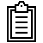 Denken Sie an ein Produkt oder Dienstleistung, dass bisher noch nicht existiert, sie aber einen Bedarf dafür am Markt sehen. Versuchen Sie eine einfache Analyse für dieses Produkt/ Dienstleistung durchzuführen, indem sie die relevanten Informationen in verschiedene Kategorien einteilen. Zur Unterstützung versuchen Sie die folgenden Orientierungsfragen zu beantworten: Wer ist die Zielgruppe, die an meinem Produkt Interesse hat (Alter, Geschlecht, Einkommensverhältnisse, etc.)? Warum mögen Sie mein Produkt (Form, Größe, Farbe, etc.)? Sind die Menschen dazu bereit einen angemessenen Preis dafür zu zahlen?  Werden Sie das Produkt regelmäßig oder saisonal kaufen wollen (nachhaltig)? Oder werden Sie aufhören es zu kaufen (nicht nachhaltig)? Wie viele meiner Produkte oder Stunden meiner Dienstleistung werden benötigt werden? Wo sollte mein Produkt verfügbar sein (Standort von Verkaufspunkten)?  Wer sind meine Wettbewerber? 